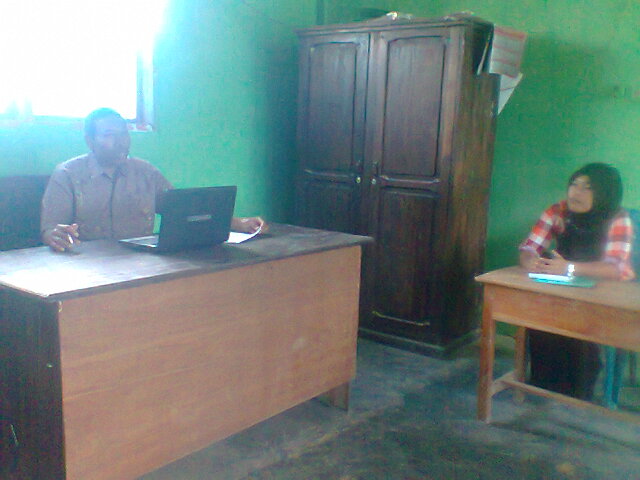 Sedanng  Wawancara Dengan  Kepala Madrasa Tsanawia Nurul Husna Palangga Kecamatan Palangga Kabupaten Konawe Selatan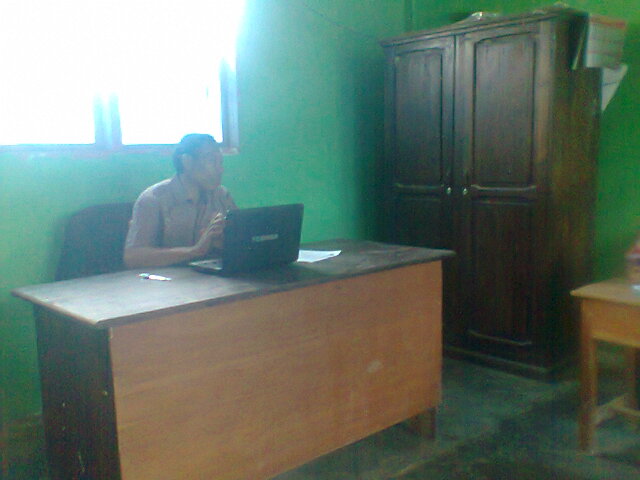 Sedanng  Wawancara Dengan  Kepala Madrasa Tsanawia Nurul Husna Palangga Kecamatan Palangga Kabupaten Konawe Selatan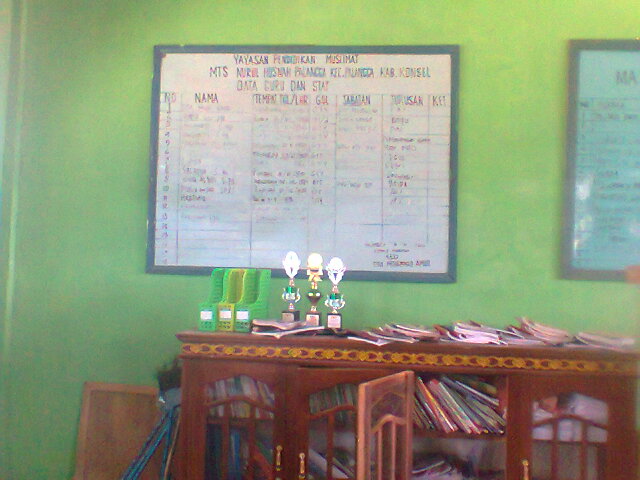 Struktur organisasi MTs Nurul Husna Palangga Kecamatan Palangga Kabupaten konawe selatan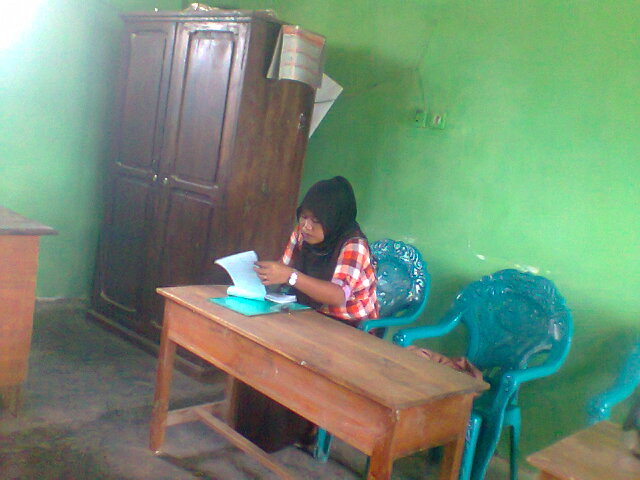 Sedanng  Wawancara Dengan  Kepala Madrasa Tsanawia Nurul Husna Palangga Kecamatan Palangga Kabupaten Konawe Selatan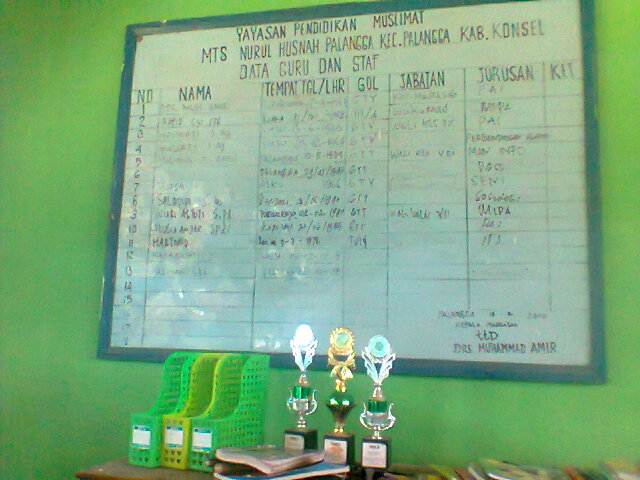 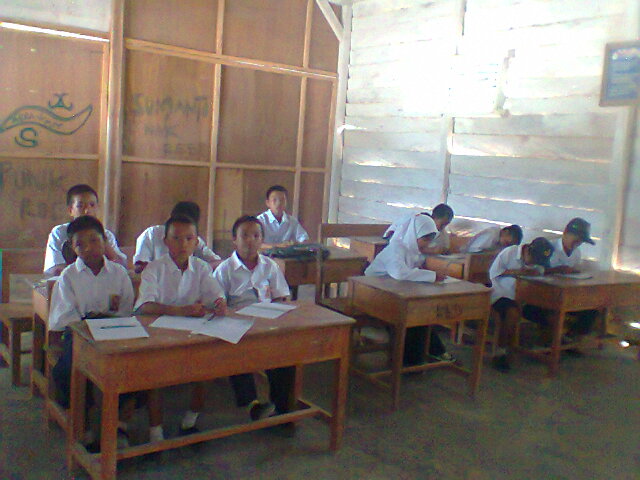 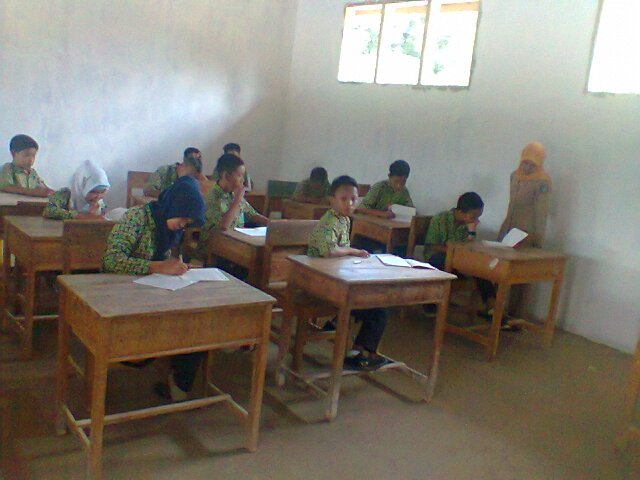 Belajar mengajar sedang berlangsung  oleh guru mata pelajaran sejarah